						Tennessee Registry of Interpreters for the Deaf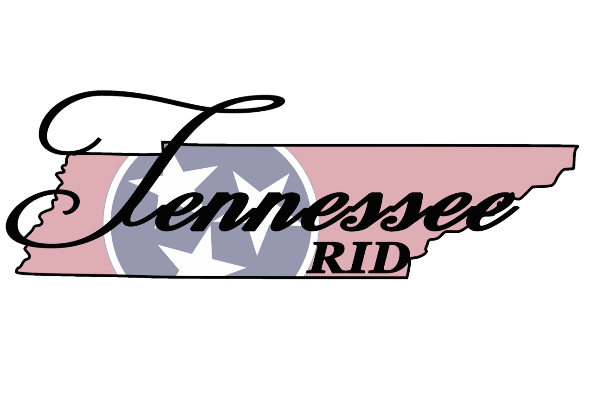 							www.tennrid.org							Annual Membership Application								  Membership Fiscal Year July 1- June 30								☐ New Membership			☐ RenewalDate_______________________________District (check one)   ☐Nashville    ☐Chattanooga   ☐Knoxville   ☐Memphis   ☐ NortheastName ____________________________________________________________________________________Address __________________________________________________________________________________City, State, Zip ____________________________________________________________________________Phone _____________________________   E-mail _______________________________________________Certifications Held _________________________________________________________________________*NOTE: Your name and district will be listed on the website Member Directory unless told otherwise.                               MEMBERSHIP CATEGORY	Check One☐Certified\Associate VOTING		$30.00☐Supporting\Student NON-VOTING	$20.00☐Organizational NON-VOTING		$50.00Dues $________________Donation $________________Total amount paid $___________________ Make checks payable to TRIDSubmit your Membership Application by mail to:TRID TreasurerRuann WoodP.O. Box 30222Knoxville, TN 37930 A copy of the NAD-RID Code of Professional Conduct is available at www.rid.org By signing below, I affirm that I have read and agree to the NAD-RID Code of Professional Conduct. Signature: ______________________________________________ Date: ____________________________The Ethical Practices System applies to current individual members who are providing interpreting services
and not to organizations or non-practitioners.**Office use only:  Date:__________ Amount$____________ Check # ______________ Cash ___________